Video No. P 1605Mail 3 Solo Photos for this video.(High Resolution : Minimum 800 x 800 pixel)Please rename your photograph with the name of Slide 1Send your photograph by E-mailVideo Music : Same As or If any choice please send me Youtub Link by mail and Mention in form also.Link : 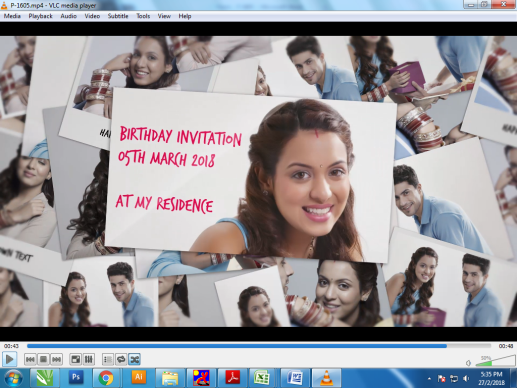 Slide : 1Send your Different Photos for this Slide(High Resolution : Minimum 800 x 800 pixel)Please rename your photograph with the name of Slide 1Send your photograph by E-mailBirthday InvitationDateVenue